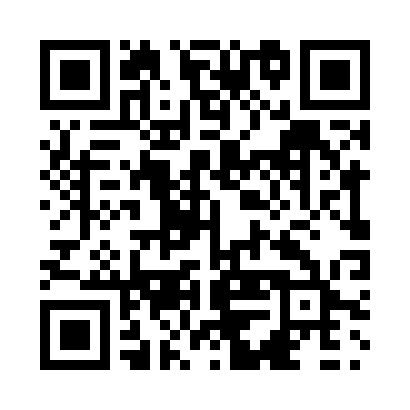 Prayer times for Alpine, Manitoba, CanadaWed 1 May 2024 - Fri 31 May 2024High Latitude Method: Angle Based RulePrayer Calculation Method: Islamic Society of North AmericaAsar Calculation Method: HanafiPrayer times provided by https://www.salahtimes.comDateDayFajrSunriseDhuhrAsrMaghribIsha1Wed4:186:161:436:519:1111:102Thu4:156:141:436:529:1311:133Fri4:126:121:436:539:1411:154Sat4:096:101:436:549:1611:185Sun4:066:081:436:559:1811:216Mon4:036:071:436:569:1911:247Tue4:006:051:436:579:2111:278Wed3:576:031:426:589:2311:309Thu3:546:011:426:599:2411:3310Fri3:516:001:427:009:2611:3411Sat3:505:581:427:019:2711:3512Sun3:505:571:427:029:2911:3613Mon3:495:551:427:029:3011:3714Tue3:485:541:427:039:3211:3715Wed3:475:521:427:049:3311:3816Thu3:475:511:427:059:3511:3917Fri3:465:491:427:069:3611:4018Sat3:455:481:427:079:3811:4019Sun3:455:461:437:089:3911:4120Mon3:445:451:437:099:4111:4221Tue3:435:441:437:099:4211:4322Wed3:435:431:437:109:4411:4323Thu3:425:411:437:119:4511:4424Fri3:425:401:437:129:4611:4525Sat3:415:391:437:129:4711:4526Sun3:415:381:437:139:4911:4627Mon3:405:371:437:149:5011:4728Tue3:405:361:437:159:5111:4729Wed3:395:351:447:159:5211:4830Thu3:395:341:447:169:5411:4931Fri3:395:331:447:179:5511:49